 BURKINA FASO
                 UNITE-PROGRES-JUSTICE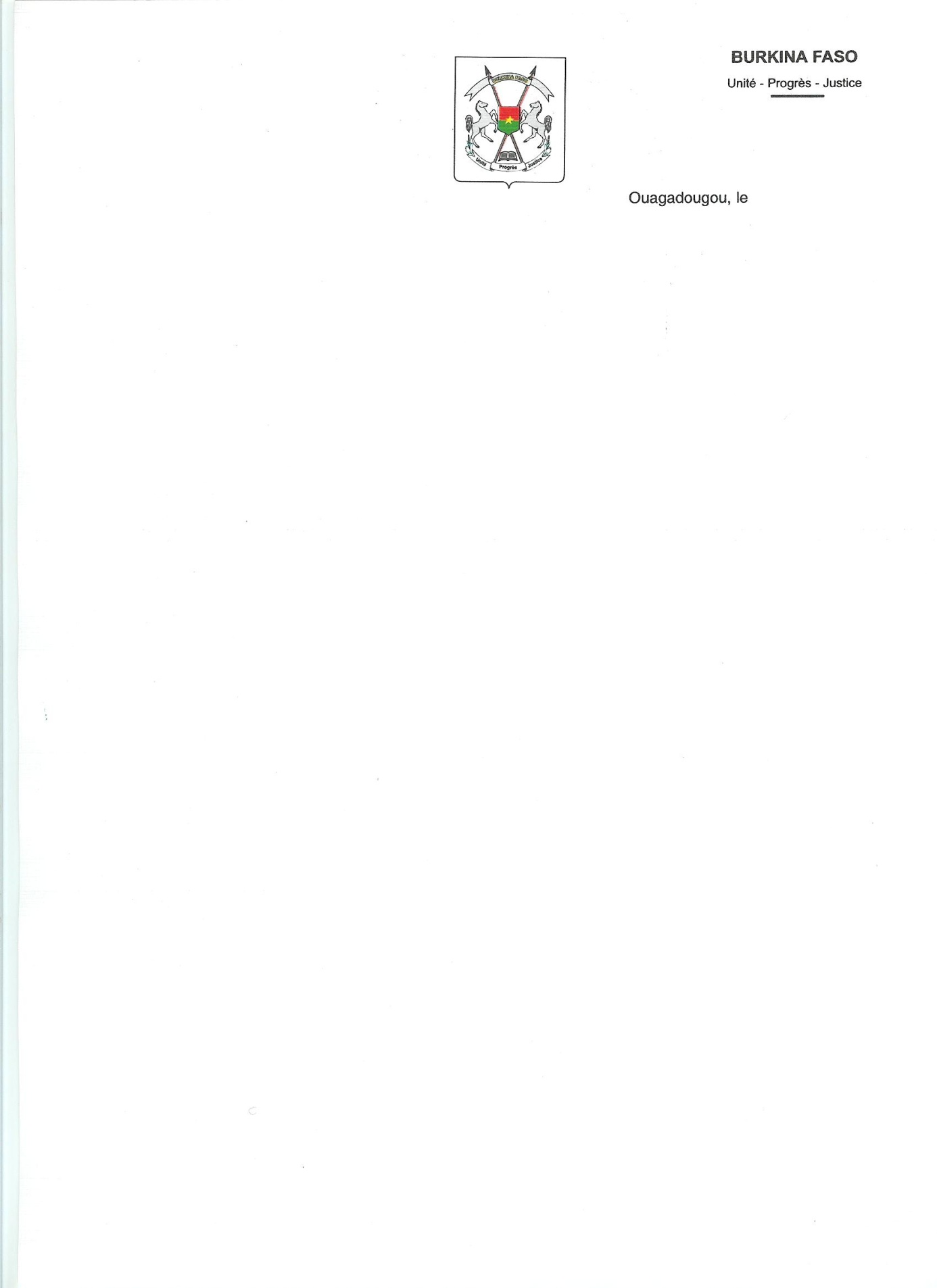 MINISTERE DE L’EAU ET DE L’ASSAINISSEMENT--------------------------------------SECRETARIAT GENERAL--------------------------------------DIRECTION REGIONALE DE L’EAU ET DE L’ASSAINISSEMENT DE L’ESTPLAN D’ACTIONS AEPA 2018-2020 DANS LES ECOLES ET CSPS DE LA REGION DE L’ESTDREA-EST 								                        	Mai  2018INTRODUCTIONA l’échéance des Objectifs du Millénaire pour le Développement (OMD) et de l’avènement des Objectifs de Développement Durable (ODD), en 2015, le Ministère en charge de l’Eau et de l’Assainissement a procédé à la relecture de la Politique Nationale de l’Eau (PNE) avec une vision déclinée comme suit : « En 2030, la ressource en eau du pays est connue et gérée efficacement pour réaliser le droit d’accès universel à l’eau et à l’assainissement, afin de contribuer au développement durable ».  La Politique Nationale de l’Eau s’intègre harmonieusement dans le Plan de Développement Economique et Social (PNDES), référentiel de notre pays pour le développement.La Direction Régionale de l’Eau et de l’Assainissement de l’Est (DREA-Est), structure déconcentrée du Ministère de l’Eau et de l’Assainissement, est chargée de la mise en œuvre de la  PNE à l’Est.C’est ainsi qu’elle a élaboré et mis en œuvre un Plan d’Action pour l’Approvisionnement en Eau Potable et d’Assainissement (AEPA) des écoles et centres de santé de la région pour la période 2014-2017 avec l’accompagnement des acteurs au développement.CONTEXTE ET JUSTIFICATION Le Plan d’Action AEPA  mis en œuvre est arrivé à expiration sans atteindre les objectifs escomptés. Malgré les efforts déployés par l’Etat et ses partenaires, des écoles et centres de santé de la région ne disposent toujours  pas d’infrastructures d’eau potable et d’assainissement. L’absence de source d’eau potable et des toilettes appropriées pour les élèves, constitue un obstacle majeur à la fréquentation scolaire surtout  pour les filles.Les statistiques de la Direction Régionale de l’Education Préscolaire Primaire et Non Formelle de l’Est (DREPPNEF-Est) et de la Direction Régionale de la Santé(DRS) indiquent respectivement que 38,72 % des écoles primaires et 5,43% des centres de santé ne disposaient pas de sources d’eau potable en 2017.  Les pratiques en matière d’hygiène ne sont guère adéquates. Cette situation a pour conséquences : 
- les absences fréquentes des élèves des salles de classes pour cause de maladiesd’origines hydriques ;- l’abandon de l’école par les filles à un certain âge faute de toilettes adéquates ;- l’insalubrité des centres de santé.Les données recueillies par la Direction Régionale de l’Eau et de l’Assainissement (DREA) de l’Est auprès de la DREPPNEF-Est et la DRS révèlent que des actions méritent d’être poursuivies  dans ces secteurs prioritaires et sensibles.Fort de ce constat, la DREA et ses partenaires ambitionnent de mobiliser des financements pour améliorer l’accès à l’eau potable et à l’assainissement dans les écoles et dans les CSPS d’où l’actualisation de ce Plan d’Action 2018-2020 de l’Approvisionnement en Eau Potable et d’Assainissement (AEPA).CARTE D’INDENTITE DE LA REGION DE L’ESTLa Région est située à l’extrême Est du Burkina Faso entre 0°30’ et 2°20’ de longitude Est, 10°  et 13°  de la latitude nord.Elle est limitée au Nord-Est par la République du Niger, au Nord par la Région du Sahel, à l’Ouest par les Régions du Centre-Est et du Centre-Nord, au Sud par la République du Togo et celle du Benin. Elle couvre une superficie de                   47 593 km²,  soit 17,34% du territoire national, ce qui fait d’elle la Région la plus vaste du pays.Les cinq (05) provinces que compte la région occupent en terme de superficie, 18% de la superficie de la région pour la Gnagna, 24, 03% pour le Gourma, 10,9% pour la Komondjari,  15,2% pour la Kompiénga et 31,6% pour la Tapoa qui est la province la plus vaste. La population de la région est estimée à 1 212 284 habitants dont 617 416 femmes, soit 51% de la population totale selon le RGPH 2006. Le taux d’accroissement moyen annuel établi  pour la région est de 3,5% et  est supérieur au taux national (environ 3,1%).SITUATION DE L’AEPA DE LA REGION DE L’ESTAu niveau régionalLes indicateurs dans le secteur de l’AEPA à  l’Est en 2017 font  ressortir un taux d’accès à l’eau potable de 51,7 % contre une moyenne de 65% pour un objectif de 76% en 2020. Ce taux est l’un des plus bas des treize (13)  régions. L’allocation budgétaire de la DREA actuelle permet de réaliser seulement 38 forages par an. Cela est insuffisant pour améliorer  le taux d’accès à l’eau potable au regard des Objectifs du Développement Durable (ODD). Aussi, pour amener l’ensemble des communes à un taux d’accès de 65 %, couvrir toutes les écoles et centres de santé en 2020, il faudra nécessairement  réaliser environ  4439 forages dans les écoles, centres de santé et  quartiers/hameaux de cultures  dépourvus de points d’eau modernes. Soit près de 400 forages par an.La situation de l’assainissement quant à elle est critique, le taux d’accès à l’assainissement est de 13,7% en 2017. Plusieurs ménages continuent de déféquer à l’air libre avec toutes les conséquences qui en découlent. Un constat qui mérite aussi d’être souligné est l’existence de quelques latrines construites par l’Etat et ses partenaires. Celles-ci sont inutilisées ou mal utilisées et manquent cruellement d’entretien. L’approche Assainissement Total Porté par la Communauté est en train d’être mise en œuvre dans quatre(04) provinces de la Région. A ce jour, 60 villages ont été déclarés certifier, c’est-à-dire ayant maintenus le statut de Fin de la Défécation à l’Air Libre (FDAL). Des réflexions sont également en cours au niveau national pour booster l’accès à l’assainissement en milieu rural. Au niveau institutionnel La DREA de l’Est a pour mission principale d'appliquer la Politique Nationale de l’Eau dans sa zone de compétence. Elle dispose de peu de ressources logistiques et matérielles. En perspective, la DREA veut se doter de moyens techniques et logistiques pour assurer pleinement sa mission dans toute la région de l’Est. La DREA a opérationnalisé les Directions Provinciales de l’Eau et de l’Assainissement (DPEA) dans quatre(04) provinces Gnagna, Komondjari, Kompiénga et Tapoa.       Pour la réussite de ce Plan d’Action AEPA, la DREA compte s’appuyer sur les directions régionales de l’éducation et celle de la santé qui sont les structures bénéficiaires des réalisations. Elle compte également  s’orienter vers le Comité Régional de Pilotage du Programme National d’Approvisionnement en Eau Potable et  Programme National  d’Assainissement des Eaux Usées et Excréta (CRP PN AEPA et AEUE) qui est un cadre de coordination de l’AEPA dans la Région. L’objectif est de travailler avec tous ces partenaires autour d’une vision commune qui bénéficiera de l’apport de tous les acteurs pour l’amélioration du niveau d’accès à l’eau et a l’assainissement des populations  de l’Est.Au niveau des Ecoles et CSPSDonnées quantitativesUne analyse de la  situation montre que beaucoup reste à faire de façon générale à  l’Est et tout particulièrement dans les écoles et les CSPS, où l’absence de statistiques spécifiques fiables et actualisées ne permet pas de donner des chiffres exacts surtout en ce qui concerne le volet assainissement. Les données collectées donnent la situation suivante des écoles et CSPS qui n’ont pas accès à l’eau potable en 2017:Tableau 1 : Situation de l’AEPA dans les écoles de l’EstTableau 2 : Situation de l’AEPA dans les Centres de Santé de l’EstLes données fournies par la Direction Régionale de la Santé (DRS) révèlent que 95%  des CSPS de la région sont dotés de points d’eau et ont des latrines. Dans la majorité des CSPS, les infrastructures AEPA ont été réalisées pendant la construction des locaux et faisaient donc partie de lot de travaux confiés aux attributaires par le maître d’ouvrage. L’Etat burkinabè est le principal investisseur avec souvent l’appui des partenaires financiers. Analyse qualitativeGestion des infrastructures d’AEPA des écolesDans les écoles disposant de ces ouvrages AEPA, l’entretien des pompes à motricité humaine(PMH) est assuré par les Associations de Parents d’Elèves (APE) qui reçoivent l’appui des Mairies dans certaines zones. D’autres écoles par contre disposent d’un Comité de Gestion(COGES) qui apporte son concours en cas de panne.Les Associations d’Usagers de l’Eau(AUE) mises en place conformément à la Réforme n’interviennent pas pour le moment dans les écoles.  Les populations ne participent à l’entretien des points d’eau que lorsque ceux-ci leur servent pour l’approvisionnement en eau. La qualité de l’eau est mise en cause dans certaines écoles, ce qui a conduit parfois à la mise hors usage de la PMH.Les latrines existantes dans les écoles sont de type VIP pour la plupart. Les écoles disposant de latrines sont insuffisantes pour les élèves et enseignants et elles sont souvent mal entretenues. Les latrines ne sont pas séparées pour les garçons et les filles dans certaines. La plupart des écoles aussi ne disposent pas de lave-mains ni de poubelles. L’école étant un lieu d’apprentissage par excellence, elle peut  servir de porte d’entrée pour la vulgarisation et l’utilisation des infrastructures d’eau et d’assainissement ainsi que la promotion de changement de comportements en matière d’hygiène en milieux familial et communautaire. L’une des difficultés est l’inexistence du répertoire des pompes en panne.Gestion des infrastructures d’AEPA des Centres de SantéLa quasi-totalité des CSPS de la région dispose d’un point d’eau moderne. Ces ouvrages sont entretenus par les fonds des COGES et dans certains cas par la Mairie. Les mêmes modes de gestion sont observés que l’ouvrage soit partagé avec la communauté ou pas.Pour l’assainissement, tous les CSPS disposent de latrines VIP mais qui sont souvent insuffisantes ou en mauvais état. Il ressort souvent que certaines femmes jettent le placenta et autres résidus issus de l’accouchement dans les toilettes. Cette situation rend souvent les latrines inutilisables car elles dégagent des odeurs nauséabondes.   Il ressort aussi l’absence de douches-puisards et des aires de séchage au niveau des formations sanitaires.Avec l’Assistance à la Maitrise d’Ouvrage Actions prioritaires à menerRéalisation et appropriation des infrastructures d’eau potable dans les écoles et les centres de santé ;Au regard du nombre d’écoles dépourvues de points d’eau modernes dans la région, la construction et la réhabilitation des ouvrages d’eau et d’assainissement s’imposent. Ce sont des éléments indispensables à l’épanouissement de la jeune enfance et de la guérison des malades. Aussi, leur appropriation par les bénéficiaires permettra d’assurer un bon entretien et partant de là, une pérennisation des ouvrages dans un milieu assaini.La mise en place des infrastructures d’AEPA dans les écoles est  susceptible de favoriser la scolarisation des filles et d’améliorer les pratiques d’hygiène et la santé des élèves et des apprenants.Toutefois, les efforts visant souvent à doter les écoles d’ouvrages d’eau potable se heurtent au manque de ressources (contexte hydrogéologique oblige) en eau dans les domaines scolaires qui sont excentrés par rapport au village.Amélioration des conditions d’hygiène dans les Ecoles et CSPS La réalisation/réhabilitation de latrines est un impératif pour ces structures afin que les bonnes pratiques d’hygiène et d’assainissement soient observées et promues en milieux scolaires, sanitaires et communautaires. Aussi, la construction de dispositifs de lave-mains s’avère nécessaire avec l’existence des cantines scolaires et cantines au niveau sanitaire. Il y a lieu aussi de disposer des poubelles dans les écoles afin d’éviter l’utilisation des bassins préalablement conçus pour le stockage de l’eau pour la construction.  Des actions IEC /CCC seront développées pendant et après le plan.la coordination du Plan d’action 2018-2020Le Plan d’Action sera piloté par la DREA en étroite collaboration avec la DRS, la DREPPNEF et les communes. Les dispositions qui régissent le CRP PN AEP et PN AEUE seront appliquées afin d’améliorer la gouvernance du secteur de l’eau et de l’assainissement. MISE EN ŒUVRE DU PLAN D’ACTION 2018-2020Le Plan d’action va s’étaler sur trois (03) années, 2018, 2019 et 2020. Des actions  sont déjà menées au cours du semestre 2018.Objectifs du PlanLe Plan vise à assurer un accès universel des populations aux services d’eau potable conformément à l'approche fondée sur les droits humains (AFDH).  Les objectifs visés du plan se décomposent comme suit :Objectif 1: Améliorer le taux d’accès  de l’AEPA dans les Ecoles et CSPS et villagesStratégie: Il s’agira de faire l’état des lieux des  Infrastructures d’AEPA existantes et d’engager les travaux de réhabilitation et de construction de forages, de latrines, de lave-mains, d’incinérateurs, de fosses à placenta. Les travaux seront réalisés en entreprise sous la supervision de la  DREA et ses partenaires de la région. Les partenaires tels que ACF, HELVETAS, REGIS-ER, OCADES, l’ONG ARFA, ADCV, APB, les Communes, …… sont invités à prendre une part active dans la recherche des financements et l’harmonisation des interventions afin d’éviter les doublons sur le terrain afin de réussir la mise en œuvre du  Plan d’action.Objectif 2: Assurer une meilleure appropriation des infrastructures AEPA par les Ecoles, les CSPS et les populations bénéficiaires.Stratégie: Chaque école ou CSPS retenu bénéficiera d’une série de formation afin de faciliter la gestion et l’entretien des ouvrages réalisés. Le défi majeur réside dans le changement de comportement pour la bonne gestion des ouvrages d’AEPA. Cela nécessitera alors, non seulement une bonne information des usagers du service, mais aussi des actions positives pour l'implication des Mairies dans l’entretien et la maintenance des ouvrages AEPA.Objectif 3 : Garantir une meilleure coordination des actionsStratégie: L’enjeu est d’harmoniser et de coordonner les actions des différents acteurs intervenant dans le secteur. Tous les acteurs intervenants dans le Plan d’Action AEPA seront systématiquement conviés à toutes les rencontres des PN AEP et AEUE dans la Région.Les capacités techniques et logistiques de la DREA, de la DRS et de la DRENA et des élus locaux seront renforcées pour leur permettre d’accomplir ensemble la mission de coordination et de suivi-évaluation des actions en étroite collaboration avec tous les partenaires intervenants dans les écoles et CSPS de la région.4.2 - Résultats attendus et principales actionsRésultat 1: 100% des écoles et 100% des CSPS de la région de l’Est disposent d’infrastructures d’eau, d’hygiène et d’assainissement.Actions à mener:Etat des lieux des infrastructures AEPA dans toutes les écoles et CSPS,Réalisation de 392 nouveaux forages dans les écoles et 07 dans les CSPS,Construction de  blocs de latrines dans les écoles et 07 dans les CSPSRéhabilitation de  forages et de latrines en mauvais état dans les écoles et les CSPSInstallation de 4000 lave-mains dans les écoles  et centre de santé ; Construction/réhabilitation des incinérateurs médicaux et des fosses à placenta dans les CSPS ;Mise en place de 4000 poubelles et bacs à ordures dans les écoles et CSPSSuivi de la qualité de l’eau.Résultat 2: Les responsables des écoles et CSPS sont capables d’assurer l’entretien durable des infrastructures AEPHA avec l’implication des communautés.Actions à mener:Mise en place/redynamiser les comités de gestion AEPA dans les écoles et CSPS ou les AUE existantes ;Formation du personnel des écoles et CSPS à la gestion des ouvrages et à la promotion de l’hygiène et assainissement en milieu sanitaire ;Formation des enseignants à la promotion de l’hygiène et assainissement en milieu scolaire ;Dotation des écoles et les CSPS en matériel d’hygiène et d’entretien ;Organisation des campagnes de sensibilisations et doter les écoles et CSPS des outils C4D ; Organisation de journée de l’hygiène en milieu scolaire et sanitaire ;Organisation d’un concours « école/CSPS le mieux valorisé et mieux entretenu ».Résultat 3: Les capacités techniques et logistiques de la DREA, DRS et DRENA de l’Est sont renforcées.Actions à menerFormation du personnel de la DREA, DRS et DREPPNEF et des communesCoordination, suivi et évaluation du plan d'actions,Dotation de la DREA, la DRS et la DRENA en moyens logistiques.CADRE DU PLAN D’ACTION AEPA 2018-2020CONCLUSIONLes acquis engrangés au cours de la période 2014-2015 ne sont pas encourageants. Néanmoins beaucoup restent à faire en termes de réalisation de points d’eau dans les structures éducatives et sanitaires. La réussite de la mise en œuvre du Plan d’Action AEPA nécessite son appropriation par tous les acteurs concernés par les questions de l’eau et de l’assainissement. C’est dans cette optique qu’est organisé cet atelier de validation et d’actualisation du Plan. Dans ce sens également, il sied de développer un partenariat avec les médias (Audio-visuel) pour organiser des émissions d’information et de sensibilisation sur l’hygiène et l’assainissement en milieux communautaire, scolaire, sanitaire etc…Afin de contribuer à la mise en œuvre du plan d'action, les collectivités territoriales et les structures administratives (DREPPNEF, DRS, DREA) doivent s’appuyer sur les synergies d’intervention de partenaires techniques et financiers. De là nait la nécessité de susciter des intérêts auprès de tous ces partenaires pour la prise en charge des activités de leurs domaines de compétences.La DREA pour sa part, ne ménagera aucun effort pour faire le plaidoyer auprès de l’administration régionale afin de solliciter leur accompagnement pour la réussite dudit Plan.ANNEXE 1 : Liste de écoles n’ayant pas de foragesANNEXE 2 : Liste des écoles ayant des pompes en panneAnnexe3 : Liste des écoles n’ayant pas de latrinesAnnexe4 : Liste des centres de santé n’ayant pas de foragesAnnexe5 : Liste des centres de santé ayant des pompes en panneAnnexe6 : Liste des centres de santé n’ayant pas de latrinesAnnexe7: Liste des centres de santé n’ayant pas de douches-puisards ni aire de séchageANNEXE 1 : Liste de écoles n’ayant pas de foragesAnnexe3 : Liste des écoles n’ayant pas de latrines Annexe4 : Liste des centres de santé n’ayant pas de foragesListe des écoles dont les forages sont en panneANNEXE 5 : liste des centres de santé ayant des pompes en panneANNEXE 6 : liste des centres de santé n’ayant pas de latrineANNEXE 7: liste des centres de santé n’ayant pas de douches- puisards  ni aire de lavageRECAPTULATIF DU DISTRICT SANITAIRE DE GAYERISituation des ouvrages d’AEPA du District sanitaire de DiapagaSituation des ouvrages d’AEPA du District sanitaire de BogandéN°ProvinceNombre d'écolesEcoles avec forages Ecoles sans forage Taux d'équipement  en %1GNAGNA28620086702GOURMA330182148553KOMONDJARI876819784KOMPIENGA594415755TAPOA32820412462TOTAl REGION109069839264Source: DREPPNF 2017Source: DREPPNF 2017N°ProvinceNombre de CSPSCSPS avec forages CSPS sans forage Taux d'équipement en %CSPS sans latrines1GNAGNA44431982GOURMA323231003KOMONDJARI1181734KOMPIENGA12101835TAPOA3029197TOTAl REGION129122795Source: DRS 2017Source: DRS 2017ObjectifsRésultats attendusActivités pour la période      2018-2020Partenaire de mise en œuvreCoût annuelCoût annuelCoût annuelCoûts Total      (x 1 000) FCFAObservationsObjectifsRésultats attendusActivités pour la période      2018-2020Partenaire de mise en œuvre201820192020Coûts Total      (x 1 000) FCFAObservations1. Améliorer le taux d’accès  de l’AEPA dans les Ecoles et CSPS et villages100% des écoles et 100% des CSPS de la région de l’Est disposent d’infrastructures d’eau, d’hygiène et d’assainissement1.1-        Etat des lieux des infrastructures AEPA dans toutes les écoles et CSPS,DREPPNEF, DRS, Communes               -                     -                   -                           -     Les DREPPNEF, les MCD et les Communes doivent établir la liste des écoles, CSPS qui ne disposent pas d'ouvrages (latrines, forages) 1. Améliorer le taux d’accès  de l’AEPA dans les Ecoles et CSPS et villages100% des écoles et 100% des CSPS de la région de l’Est disposent d’infrastructures d’eau, d’hygiène et d’assainissement1.2-        Réalisation de 399 nouveaux forages dans les écoles et 07 dans les CSPS,UNICEF, ACF, ADCV, APB,DREPPNEF, DRS, Communes, OCADES    210 000       2 593 500   1. Améliorer le taux d’accès  de l’AEPA dans les Ecoles et CSPS et villages100% des écoles et 100% des CSPS de la région de l’Est disposent d’infrastructures d’eau, d’hygiène et d’assainissement1.3- Construction de  550 blocs de latrines dans les écoles et  CSPSUNICEF, PNGT,FICOD, APB , DREPPNEF, DRS, Communes      95 000     150 000       1 650 000   38 blocs de latrines à 4 postes prévus en 2018 et 50 en 2019 par l'UNICEF et Helvetas1. Améliorer le taux d’accès  de l’AEPA dans les Ecoles et CSPS et villages100% des écoles et 100% des CSPS de la région de l’Est disposent d’infrastructures d’eau, d’hygiène et d’assainissement1.4- Réhabilitation de  300 forages  dans les écoles et les CSPSUNICEF, ACF, ADCV, APB,DREPPNEF, DRS, Communes, OCADES    150 000          750 000   1. Améliorer le taux d’accès  de l’AEPA dans les Ecoles et CSPS et villages100% des écoles et 100% des CSPS de la région de l’Est disposent d’infrastructures d’eau, d’hygiène et d’assainissement1.5-  Installation de 4000 lave-mains dans les écoles  et centre de santé ; UNICEF, ACF, ADCV, APB,DREPPNEF, DRS, Communes, OCADES         1 300             60 000   1. Améliorer le taux d’accès  de l’AEPA dans les Ecoles et CSPS et villages100% des écoles et 100% des CSPS de la région de l’Est disposent d’infrastructures d’eau, d’hygiène et d’assainissement1.6-Construction/réhabilitation des incinérateurs médicaux et des fosses à placenta dans les CSPS ;ACF, DRS          50 000   1. Améliorer le taux d’accès  de l’AEPA dans les Ecoles et CSPS et villages100% des écoles et 100% des CSPS de la région de l’Est disposent d’infrastructures d’eau, d’hygiène et d’assainissement1.7-        Mise en place de 4000 poubelles et bacs à ordures dans les écoles et CSPSSNV, ONG ARFA         3 000             24 000   1. Améliorer le taux d’accès  de l’AEPA dans les Ecoles et CSPS et villages100% des écoles et 100% des CSPS de la région de l’Est disposent d’infrastructures d’eau, d’hygiène et d’assainissement1.8-Suivi de la qualité de l’eau.DREA, DRS         3 000            15 000   Atelier bilan et actualisation du Plan d’action AEPA DREA, DRS, DREPPNF         3 000            10 000   Activités de communication pour le maintien de l'état FDAL dans les communautésUNICEF      20 955             20 955   Réalisation 11 AquasolarsUNICEF110000        110 000   SOUS-TOTAL 1SOUS-TOTAL 1SOUS-TOTAL 1    596 255     150 000                 -        5 283 455   2. Assurer une meilleure appropriation des infrastructures AEPA par les Ecoles, les CSPS et les populations bénéficiaires.Les responsables des écoles et CSPS sont capables d’assurer l’entretien durable des infrastructures AEPHA avec l’implication des communautés2.1-Mise en place/dynamiser les comités de gestion AEPA dans les écoles et CSPS ou les AUE existantes ;             5 000   2. Assurer une meilleure appropriation des infrastructures AEPA par les Ecoles, les CSPS et les populations bénéficiaires.2.2-      Formation du personnel des écoles et CSPS à la gestion des ouvrages et à la promotion de l’hygiène et assainissement en milieu sanitaire ;      12 000             30 000   2. Assurer une meilleure appropriation des infrastructures AEPA par les Ecoles, les CSPS et les populations bénéficiaires.2.3- Formation des enseignants à la promotion de l’hygiène et assainissement en milieu scolaire ;         10 000   2. Assurer une meilleure appropriation des infrastructures AEPA par les Ecoles, les CSPS et les populations bénéficiaires.2.4-      Dotation des écoles et les CSPS en matériel d’hygiène et d’entretien ;          10 000   2. Assurer une meilleure appropriation des infrastructures AEPA par les Ecoles, les CSPS et les populations bénéficiaires.2.5-      Organisation des campagnes de sensibilisations et doter les écoles et CSPS des outils C4D ;           10 000   2. Assurer une meilleure appropriation des infrastructures AEPA par les Ecoles, les CSPS et les populations bénéficiaires.2.6-      Organisation de journée de l’hygiène en milieu scolaire et sanitaire ;          10 000   2. Assurer une meilleure appropriation des infrastructures AEPA par les Ecoles, les CSPS et les populations bénéficiaires.2.7- Organisation d’un concours « école/CSPS le mieux valorisé et mieux entretenu ».          10 000   SOUS-TOTAL 2SOUS-TOTAL 2SOUS-TOTAL 2      12 000                   -                   -             80 000   3. Garantir une meilleure coordination des actionsLes capacités techniques et logistiques de la DREA, DRS et DRENA de l’Est sont renforcées.3.1-      Formation du personnel de la DREA, DRS  DREPPNEF et les Elus locaux          10 000   3. Garantir une meilleure coordination des actionsLes capacités techniques et logistiques de la DREA, DRS et DRENA de l’Est sont renforcées.3.2-      Coordination, suivi et évaluation du plan d'actions,         15 000   3. Garantir une meilleure coordination des actionsLes capacités techniques et logistiques de la DREA, DRS et DRENA de l’Est sont renforcées.3.3-      Dotation de la DREA, la DRS et la DREPPNEF en moyens logistiques. PM SOUS-TOTAL 3SOUS-TOTAL 3SOUS-TOTAL 3               -                     -                   -               25 000   TOTAL GENERALTOTAL GENERALTOTAL GENERAL   608 255    150 000                 -        5 388 455                         Liste des  écoles sans forages                      Liste des  écoles sans forages                      Liste des  écoles sans foragesCommuneCEBN°ECOLESBartiébougouBartiébougou1BONTEGOUBartiébougouBartiébougou2HAABA "A "BartiébougouBartiébougou3HAABA "B "BartiébougouBartiébougou4HAABA MOSSIBartiébougouBartiébougou5KIEN - KIENGABartiébougouBartiébougou6KIRTCHAGABartiébougouBartiébougou7KOFOUGOUBartiébougouBartiébougou8KPENKATOUGOU  BILINGUEBartiébougouBartiébougou9KPENKATOUGOU CLASSIQUEBartiébougouBartiébougou10TAMBIGA PEULHFoutouriFoutouri11GNIBOUNDIFoutouriFoutouri12KIRI - KIRIFoutouriFoutouri13MIFTAH EL OULOUMFoutouriFoutouri14TAMBANDEFoutouriFoutouri15TANKOUALOU GayériGayéri I16BOALA DE BASSIERIGayériGayéri I17CARIMAMAGayériGayéri I18CARIMAMPERIGayériGayéri I19GAYERI "A"GayériGayéri I20GAYERI SECTEUR 4GayériGayéri I21KIAGOUDENIGayériGayéri I22LABDAMAGayériGayéri I23LAMPIEDIGayériGayéri I24MADAGOUGayériGayéri I25POUGDIENAGayériGayéri I26SABILI NAJETTIGayériGayéri I27SASSA BilingueGayériGayéri I28TAMBIRBONGOUGayériGayéri II29BIBGOUGayériGayéri II30BONLIMOANIGayériGayéri II31BuogouGayériGayéri II32CARIMAMA DE TIARGOUGayériGayéri II33GABIDOUGayériGayéri II34GATABILIGayériGayéri II35GAYERI BGayériGayéri II36HALONGAGayériGayéri II37KIERIGayériGayéri II38KOPIALGAGayériGayéri II39KOTOUGOUGayériGayéri II40KPENSOANGUILIGayériGayéri II41LONADENIGayériGayéri II42MANDIADOUDIGayériGayéri II43MARCAJOU NOURIL ISLAM GayériGayéri II44POUGSAGayériGayéri II45SOUALIMOUGayériGayéri II46TIARGOUGayériGayéri II48TIBOUDI                              Liste des écoles sans latrines                              Liste des écoles sans latrines                              Liste des écoles sans latrinescommune CEBN°ECOLEScommune CEBN°ECOLESBartiébougouBartiébougou1HAABA "B "BartiébougouBartiébougou2HAABA MOSSIBartiébougouBartiébougou3KIRTCHAGABartiébougouBartiébougou4KPENKATOUGOU CLASSIQUEBartiébougouBartiébougou5PATE - PATEBartiébougouBartiébougou6SENO - HALMOUBartiébougouBartiébougou7TAMBIGA PEULHFoutouriFoutouri8BONKOUNGOUFoutouriFoutouri9GNIBOUNDIFoutouriFoutouri10KodyelFoutouriFoutouri11MIFTAH EL OULOUMGayériGayéri I12BASSIERIGayériGayéri I13KIAGOUDENIGayériGayéri I14LABDAMAGayériGayéri I15LAMPIEDIGayériGayéri I16MADAGOUGayériGayéri I17MALDIABARIGayériGayéri I18POUGDIENAGayériGayéri II19BONLIMOANIGayériGayéri II20BOUOGOUGayériGayéri II21GABIDOUGayériGayéri II22KIERIGayériGayéri II23KOMONPOUMAGayériGayéri II24KPENSOANGUILIGayériGayéri II25MANDIADOUDIGayériGayéri II26MARCAJOU NOURIL ISLAM GayériGayéri II27NALIDOUGOUGayériGayéri II29POUGSAGayériGayéri II30SOUALIMOUGayériGayéri II31YADOUGOUProvincecommuneCEBCycleNom de l'établissement Nombre de cabines défectueuses Nature de la détérioration KomondjariBartiébougouBartiébougouPrimaireHAABA "A"6 dallesKomondjariBartiébougouBartiébougouPrimaireN'golmoré6mursKomondjariBartiébougouBartiébougouPrimaireMoaligou3dalles (2), murs (1)KomondjariFoutouriFoutouriPrimaireBonkoungou3toiture,dalles et mursKomondjariFoutouriFoutouriPrimaireLougou3toiture,dalles et mursKomondjariGayériGayéri IPrimaireNianfabouga4dallesKomondjariGayériGayéri IPrimaireSantou3dallesKomondjariGayériGayéri IPrimaireBandikidini3dallesKomondjariGayériGayéri IPrimaireTchoundi2murs et dallesKomondjariGayériGayéri IPrimaireMaldiabari3dallesKomondjariGayériGayéri  IIPrimaireGbaadi2dallesKomondjariGayériGayéri IIPrimaireyadgou6dalles et mursKomondjariGayériGayéri IIPrimaireTiboudi3dalles et mursKomondjariGayériGayéri IIPrimaireLonadéni6dalles et mursKomondjariGayériGayéri IIPrimaireDiabatou2dalles et mursKomondjariGayériGayéri IIPrimaireKomompouma 1mursKomondjariGayériGayéri IIPrimaireCarimama de Tiargou1dallesKomondjariGayériGayéri IIPrimairekotougou4dalles et mursN°Formation sanitaire1CSPS DE DJORA2CSPS DE KOURGOU3CMA DE GAYERIN°Formation sanitaire1CSPS DE BASSIERI2CSPS DE HAABA3CSPS DE GAMBOUDENIN°Formation sanitaire1CSPS DE BASSIERI2CSPS DE HAABA3CSPS DE GAMBOUDENI4CSPS DE BARTIEBOUGOU5CSPS DE MALDIABARI6CSPS DE TANKWAROU7CSPS DE GAYERIN°Formation sanitaire1CSPS DE BASSIERI2CSPS GAYERI3CSPS HAABA4CSPS TANKWAROU5CSPS DJORA6CSPS BARTIEBOUGOU7CSPS GAMBOUDENI8CSPS MALDIABARI9CSPS FOUTOURI10CSPS KOURGOU11CSPS KIARGOU12CSPS KIRIKIRI13CSPS OUENombre de formation sanitaireFormation sanitaire sans ForageForage en panneCSPS sans latrine CSPS sans  douches- puisards  ni aire de lavage1403030713CommuneCSPS /Disp./Mater.latrines du dispensairelatrines du dispensairelatrines du dispensairelatrines  de la  maternitélatrines  de la  maternitélatrines  de la  maternitéForageForageForage*Observations : Préciser quand la FS n'est pas fonctionnelle, entre autre.CommuneCSPS /Disp./Mater.BonPassableMauvaisBonPassableMauvaisBonPassableMauvais*Observations : Préciser quand la FS n'est pas fonctionnelle, entre autre.BOTOU BOTOU010100010BOTOUTANTIAGBOULI200100100BOTOUPORI000000100BOTOUDIAGOARGOU 112002100BOTOUKOGOLI/ Botou010010100BOTOUTOTAL3322124100DIAPAGADIAPAGA 120201000DIAPAGAOLARO200110010DIAPAGATAPOA Barrage1002001000DIAPAGATAPOA DJERMA003003102DIAPAGATOTAL423514212KANTCHARIKANTCHARI000002010KANTCHARIBOUDIERI11110100KANTCHARISAKOANI100200100KANTCHARISAMBALGOU010011001KANTCHARISAMPIERI100100001KANTCHARITOTAL2214232120LOGOBOU001110101PALBOA100100100TUOPKAGDA010000100MAHADAGA020020100MOABOU200200100 MORIDENI100010010NAGARE300100101TOTAL731540612NAMOUNOUNAMOUNOU500230000NAMOUNOUTOTAL500230000PARTIAGAPARTIAGA001001100PARTIAGATATIANGOU010011100PARTIAGANADIABONLI100100012PARTIAGA KALBOULI002010100PARTIAGA DAHANGOU 100100010PARTIAGATOTAL213222322TAMBAGAKOGOLI002102101TAMBAGAPENTINGA100000100TAMBAGAYOBRI100000100TAMBAGA YIRINI100100100TAMBAGATAMBAGA030200100TAMBAGATOTAL332402501TANSARGA300104100KOTCHARI020011010KAABOUGOU111100100TOTAL4312152100TOTAL GENERAL3017132614182479STRUCTURESPop aire de SantéEau (forage, adduction d'eau, puits…)fosse, incinérateurLatrineTypologie (ventilées, non ventilées, VIP…)Dispositif de lave main pour les accompagnantsDispositif de lave main pour les agentsDistribution de kits Washvidoir/fosse septiqueéclairageCMA BOGANDE389429AEP+ forageFosse à bruler + incinérateur OUIventiléesouiouiOUInonSONABELCSPS de BADORI14669Forage (régulièrement en panne)incinérateurOUIventiléesnonouiOUIOUIsolaire CSPS de BILANGA20298forageincinérateurOUIventiléesnonouiOUIOUIsolaire CSPS de BILANGA YANGA25184forageFosseOUIventiléesnonouiOUIOUIsolaire CSPS de BONSEIGA11841forageFosseOUIventiléesnonouiOUIOUIsolaire CSPS de BOTOU21179Forage (régulièrement en panne)RIENOUIvétustenonouiOUInonsolaire CSPS de DADOUNGA6769forageFosseOUIventiléesnonouinonouinonCSPS de DIABATOU10634forageFosseOUInon ventiléesouiouiOUIOUIsolaire CSPS de DIAPOADGOU9484forageFosseOUInon ventiléesnonouiOUIOUIsolaire CSPS de DINALAYE11371forageFosseOUInon ventiléesnonouiOUIOUIsolaire CSPS de DIPIENGA17000RIENFosseOUInon ventiléesnonouiOUIOUIsolaire CSPS de GNONGBONDENI19060AEPS EN PANNEincinérateurOUINONouiouiOUIOUIsolaire CSPS de GORI7033foragenéantOUIventiléesnonnonnonouisolaire CSPS de KIERGUIN10518forageFosseOUIventiléesnonouiOUIOUIsolaire CSPS de KODJENA18719forageFosseOUINONnonouiOUIOUIsolaire CSPS de KOHOURA6848foragenéantOUIventiléesnonouinonouisolaire CSPS de KOSSOUGDOU10777Forage (régulièrement en panne)FosseOUInon ventiléesnonouiOUIOUIsolaire CSPS de LEOURA18864forageincinérateurOUInon ventiléesnonouiOUIOUIsolaire CSPS de LIPTOUGOU10621RIENFOSSE NON-nonouiOUIOUIsolaire CSPS de MARGOU7224forageFosseOUInon ventiléesnonouiOUIOUIsolaire CSPS de MOAKA18189forageFosseOUInon ventiléesnonouiOUIOUIsolaire CSPS de PANTALOANA7813forageFosseOUInon ventiléesnonouiOUIOUIsolaire CSPS de PIELA45462AEPSRIENOUIventiléesnonouiOUIOUIsolaire CSPS de SAMOU15230forageFosseOUInon ventiléesnonouiOUIOUIsolaire CSPS de TANGAYE6346forageFosseOUINONnonouiOUIOUIsolaire CSPS de TOBOU13921forageFosseOUInon ventiléesnonouiOUIOUIsolaire WAALIN24375ONEAFosseOUInon ventiléesOUIouiOUIOUIsolaire 